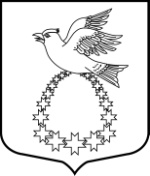 Совет депутатовмуниципального образования«Вистинское сельское поселение»муниципального образования «Кингисеппский муниципальный район»Ленинградской области(четвертый созыв)РЕШЕНИЕот 12 октября 2020 года № 35В  целях своевременного решения вопросов местного значения и в связи с отсутствием условий исполнения части полномочий на территории поселения, определяемых статьей 14 и частью 4 статьи 15 Федерального закона №131-фз от 06.10.2003 года, руководствуясь Уставом МО «Вистинское сельское поселение», Совет депутатов муниципального образования «Вистинское сельское поселение» муниципального образования «Кингисеппский муниципальный район» Ленинградской областиРЕШИЛ:1.Муниципальному образованию «Вистинское сельское поселение» муниципального образования «Кингисеппский муниципальный район» Ленинградской области передать муниципальному образованию «Кингисеппский муниципальный район» на 2021 год и плановый период 2022-2023 годов следующие полномочия:-формирование, исполнение бюджета поселения и контроль за его исполнением.2.Одновременно с передачей полномочий передать муниципальному образованию «Кингисеппский муниципальный район» финансовые средства на их исполнение.3.Заключить Соглашение с муниципальным образованием «Кингисеппский муниципальный район» на передачу и исполнение полномочий, указанных в пункте 1 настоящего решения.Глава МО «Вистинское сельское поселение»                        Ю.И. АгафоноваО передаче полномочий по формированию и исполнению бюджета МО «Вистинское сельское поселение» на 2021 год и плановый период 2022 и 2023 годов